Learning Objective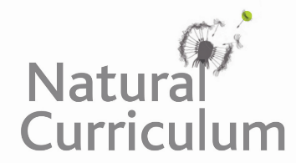 We are learning how to recognise vocabulary and structures that are appropriate for formal speech writing. Challenge 1The information text below has been written in an informal (conversational) style. Have a go at rewriting it using a formal writing style. Use the Word Wall at the bottom of the page to help you with this writing task. Informal writing style:If you’re ‘turtally’ mad, you’ll love leatherbacks. They’re such awesome critters. You’ll be impressed by their size, as they really are whoppers! I bet you didn’t know that they’re the biggest of all the turtles? They can be found in loads of oceans and seas around our awesome planet. Guess why they’re called leatherbacks? It’s coz their shells are soft and leathery rather than being rock hard. You gotta feel sorry for these guys though, as they have a tough time in the wild. For a start, the odds are stacked against them when they first poke their cute heads out of the sand. They’re often gobbled up by mean-looking predators when they make a dash for the sea. Mongooses, coyotes and monitor lizards are just some of the animals that give them a hard time. If they do survive into adulthood, life don’t get much easier for them thanks to us humans. It’s so sad, but their nesting sites are being trashed, their eggs are being nicked and loads end up drowning in fishing nets. It’s not rocket science – more needs to be done to help these awesome ocean giants. Challenge 2Once you have completed your information text, check it against the following list of things that shouldn’t appear when writing in a formal style:AbbreviationsContractions Vague languageSlang and idiomsDirect address to reader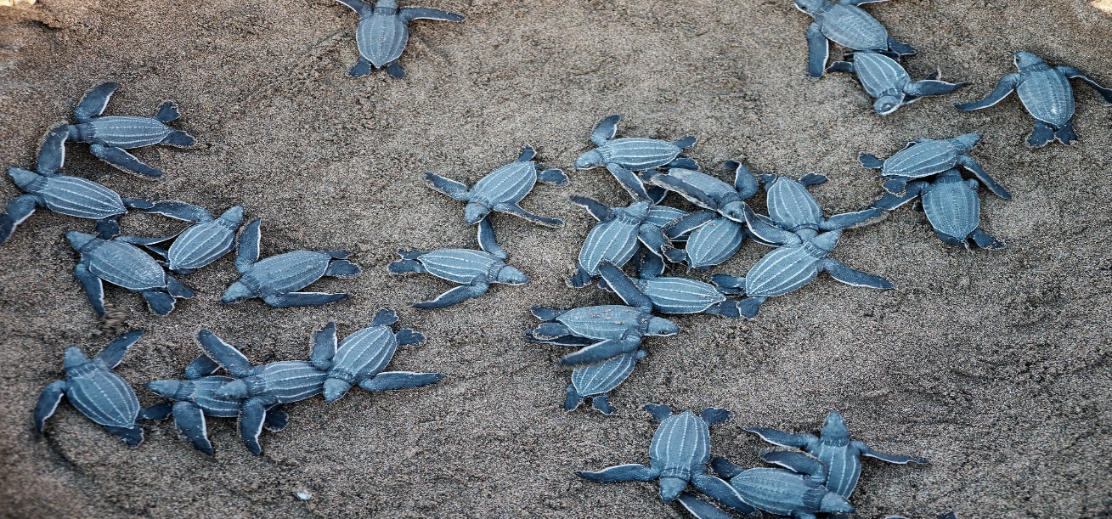 